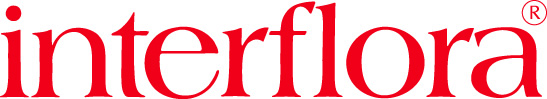 Pressrelease Interflora 2009-02-16Interfloras sms-tjänst Rosa gjorde succé på Alla Hjärtans DagVeckan före Alla Hjärtans Dag lanserade Interflora sin nya sms-tjänst Rosa. På Alla Hjärtans Dag var det upp till bevis för Rosa – och det blev succé!Det var inte bara vanliga Blommogram som levererades kors och tvärs över landet på Alla Hjärtans Dag den 14 februari. Även mobilnätet blomstrade, då många passade på att Rosa sina nära och kära med Interfloras nya sms-tjänst. Eftersom Alla Hjärtans Dag infann sig på en lördag i år var sista tid att beställa Blommogram klockan 11. Rosa någon kan man dock göra när som helst under dygnet – en räddning för den glömske…Att Rosa någon är enkelt. Man surfar in på www.interflora.se/rosa, fyller i mottagarens uppgifter, betalar direkt med bankkort över nätet, och strax får mottagaren ett sms som talar om att hon eller han har en röd ros att hämta ut hos närmaste Blommogramombud.För mer information, kontakta Anna Ceder, informatör på Interflora:08-634 44 01, 08-634 44 43 alternativt anna.ceder@interflora.se